Supplementary InformationNew Strategy for Identifying Potential Natural HIV-1 Non-nucleoside Reverse Transcriptase Inhibitors Against Drug-Resistance: an in silico studyYanjing Wang1,2†, Xiangeng Wang1,2†, Yi Xiong1, Aman Chandra Kaushik1, Junaid Muhammad1, Abbas Khan1, Hao Dai3*, Dong-Qing Wei1*Affiliation: 1State Key Laboratory of Microbial Metabolism, School of Life Sciences and Biotechnology, and Joint Laboratory of International Cooperation in Metabolic and Developmental Sciences, Ministry of Education, Shanghai Jiao Tong University, Shanghai 200240, China2Peng Cheng Laboratory, Vanke Cloud City Phase I Building 8, Xili Street, Nanshan District, Shenzhen, Guangdong, 518055, China3Shanghai Institute of Biochemistry and Cell Biology, Chinese Academy of Sciences, Shanghai 200031, China†These authors contributed equally to this workYanjing Wang:  wangyanjing@sjtu.edu.cnXiangeng Wang:  wangxiangeng@sjtu.edu.cnYi Xiong:  xiongyi@sjtu.edu.cnAman Chandra Kaushik:  amanbioinfo@sjtu.edu.cnMuhammad Junaid:  juni_sjtu@sjtu.edu.cnAbbas Khan: biotechuos4@gmail.com*Corresponding author: Professor: Dong-Qing Wei, dqwei@sjtu.edu.cn Doctor: Hao Dai, wys8c764@126.com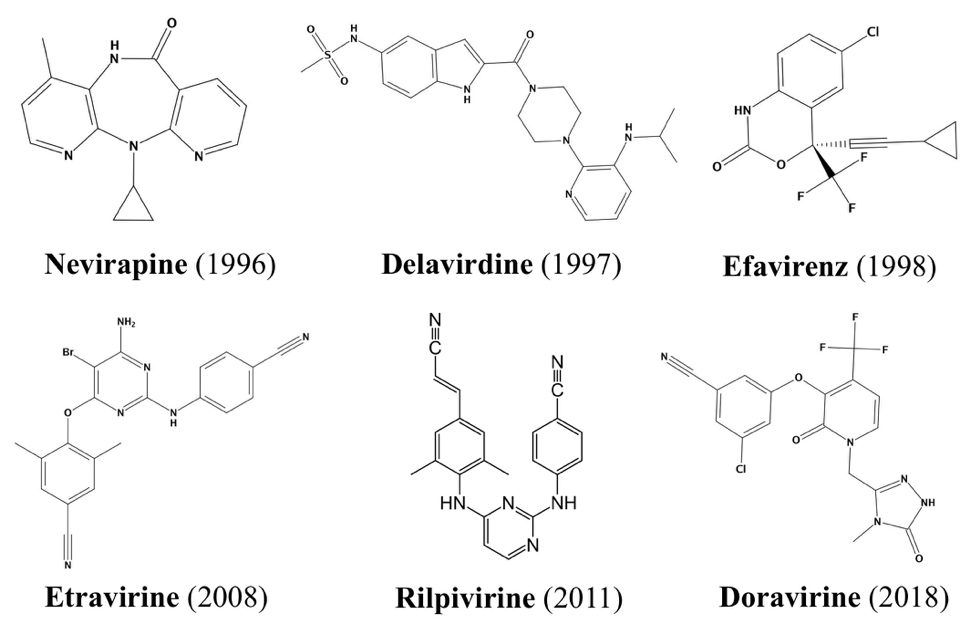 Figure S1. Chemical structure of NNRTIs approved by the FDA for HIV-1 treatment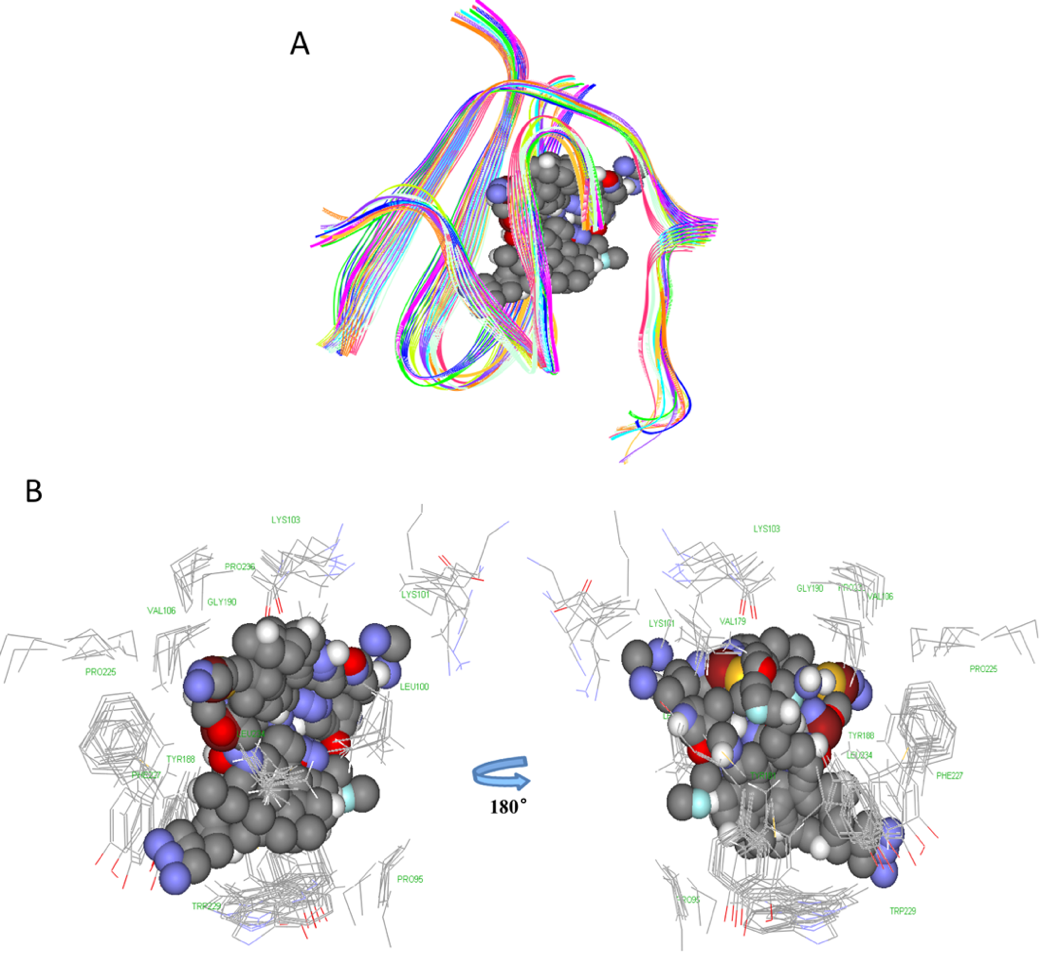 Figure S2. Ligand binding landscape (A) Structure alignment in NNIBP of 10 RT crystallographic structures. Grey balls are the area enveloped by the ligands, which represents the NNRTI binding site. (B) Spatial distribution of 14 amino acids near the ligand-binding site.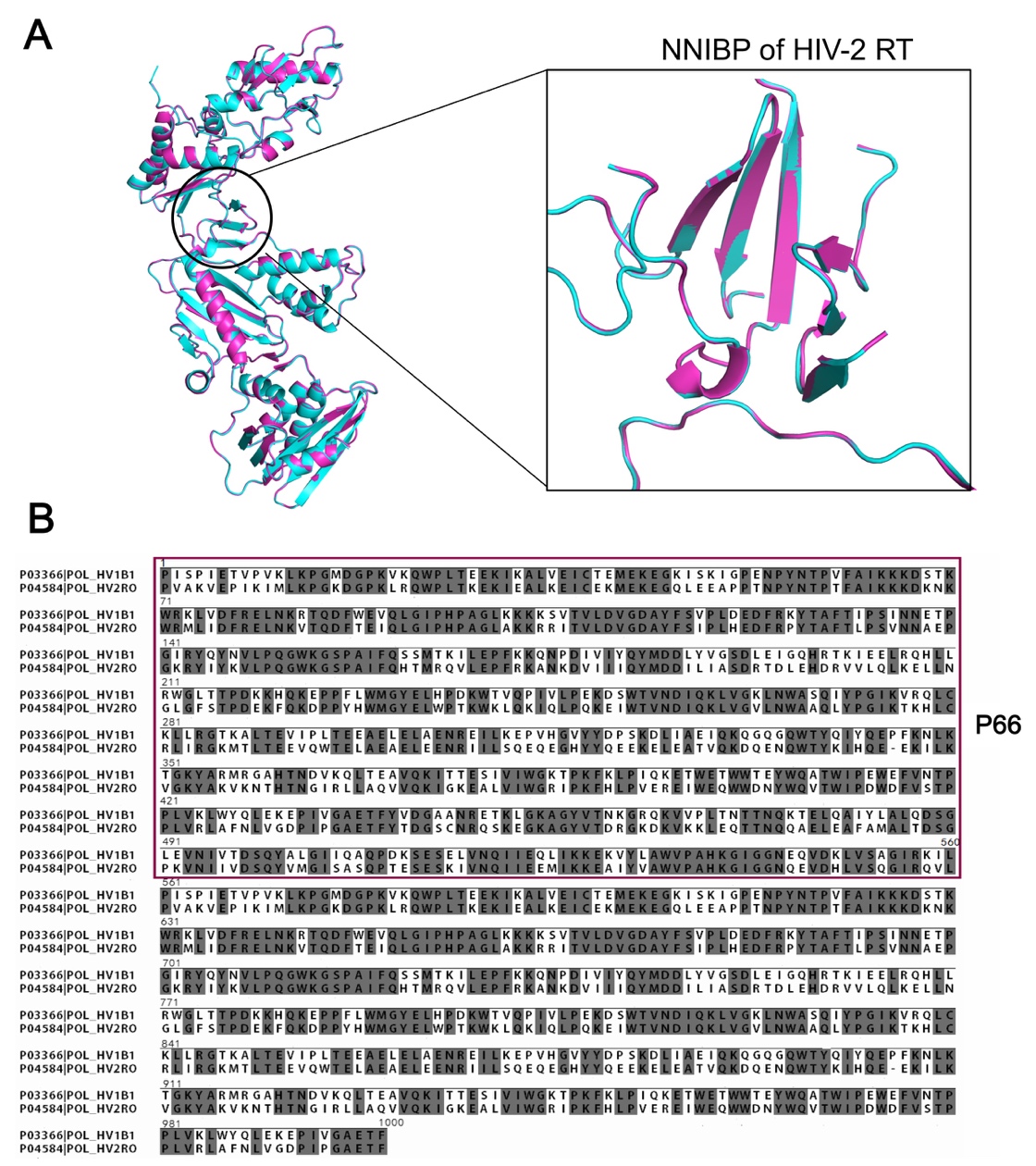 Figure S3. Sequential and Structural comparison between HIV-2 RT and HIV-1 RT. (A) The structure alignment between HIV-2 RT (red) from homology modelling and the template (HIV-1 RT, blue). Only NNRTI was shown. (B) Sequence alignment of template HIV-1 RT sequence with target HIV-2 RT sequence. RT sequences refer to that of HIV-1(PDB:4G1Q, SwissProt: P03366) and HIV-2 (SwissProt: P04584). P66 subunit (1 to 560 residues) has been highlighted in a red box. Sequence identity and similarity were 60.7% and 79.6%, respectively.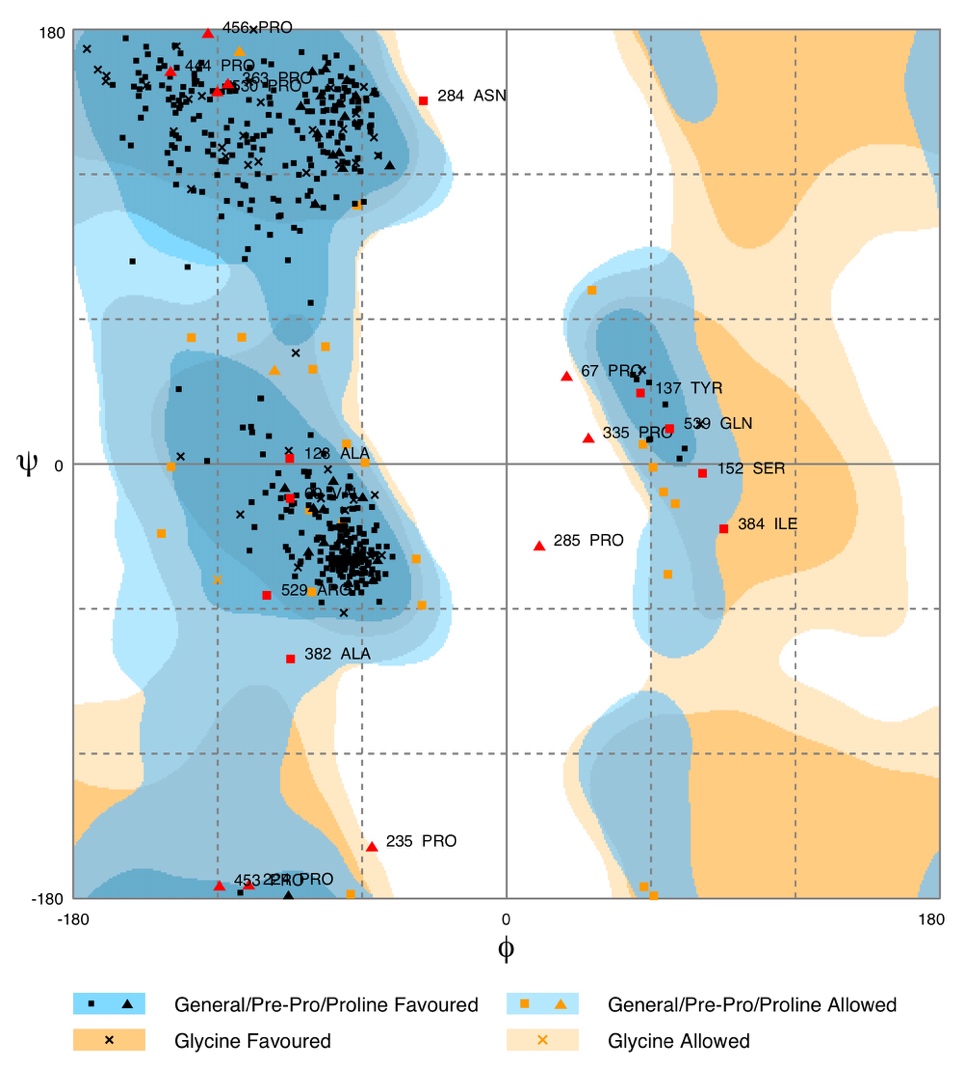 Figure S4. Ramachandran plot for the predicted HIV-2 RT model using RAMPAGE server. The model conformation has high stability and rationality (91.4 % residues in the allowed region).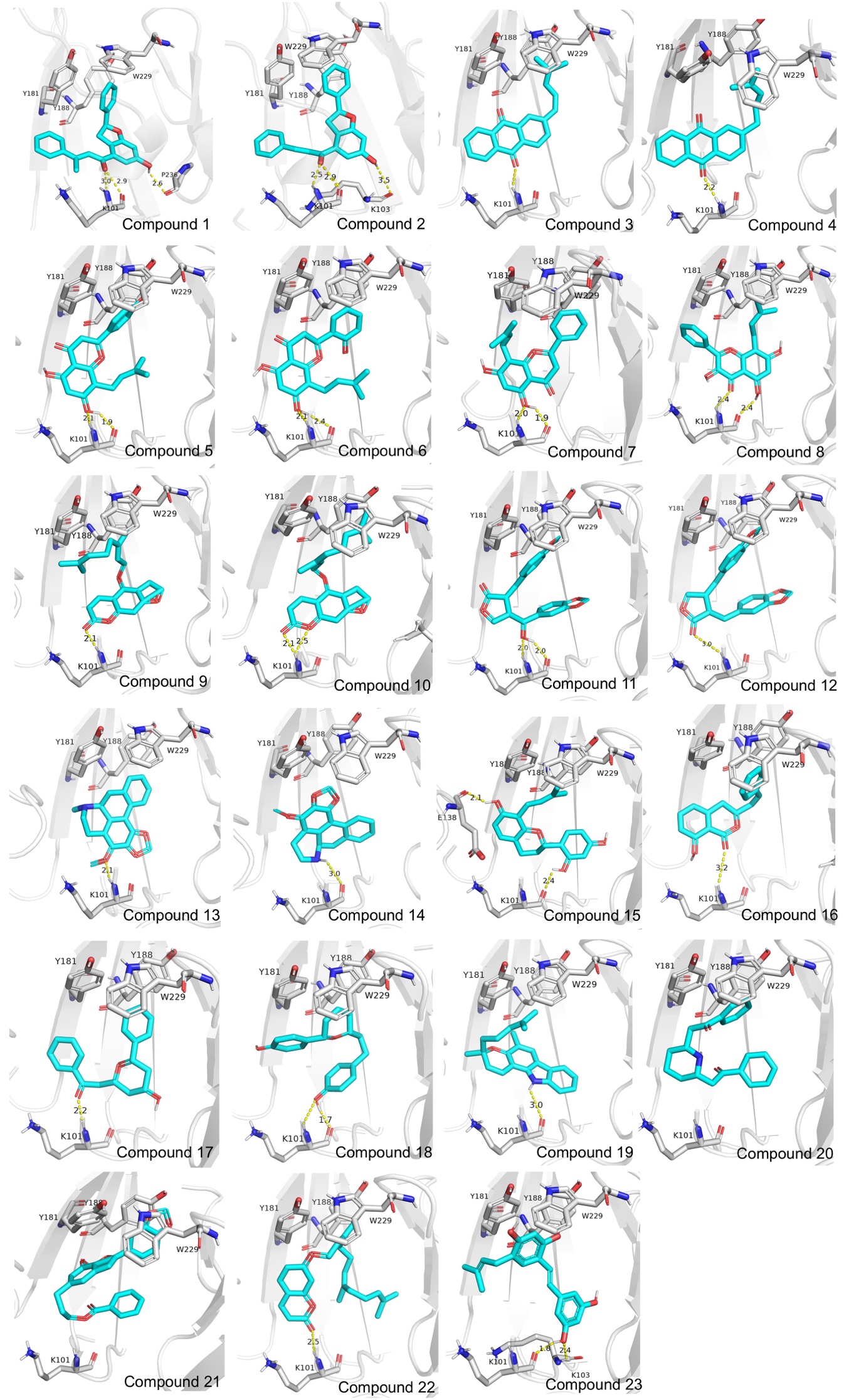 Figure S5. Representative docking poses of 23 hits.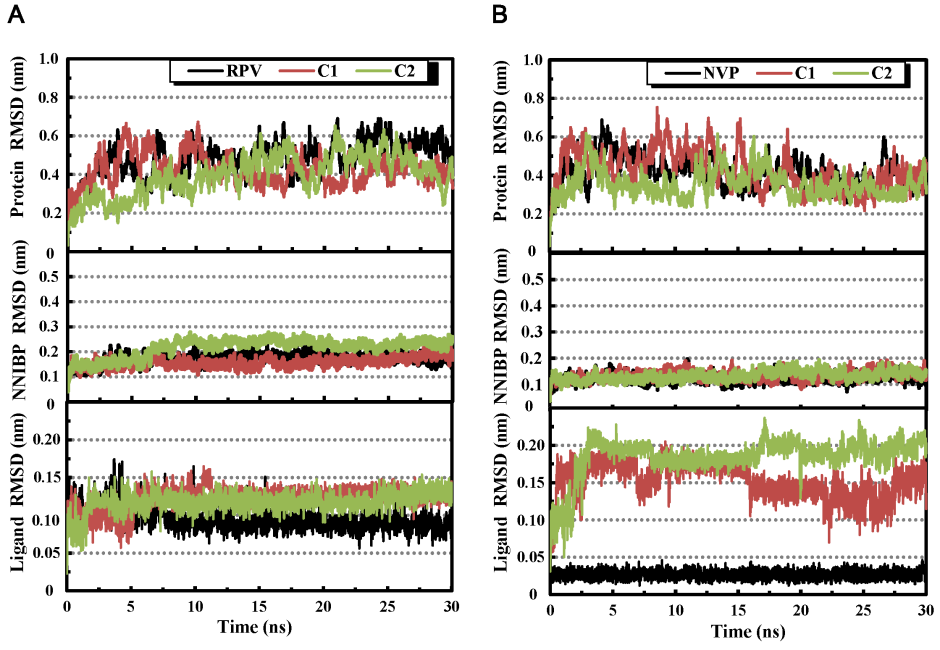 Figure S6. RMSD plot of Backbone atoms RMSD (top), NNIBP (middle) and ligands (bottom) for controls and top 2 candidates in complex with mutant HIV-1 RT protein during 30ns simulations. (A) L100I/K103N variant of HIV-1 RT complexes. (B) K101E variant of HIV-1 RT complexes. 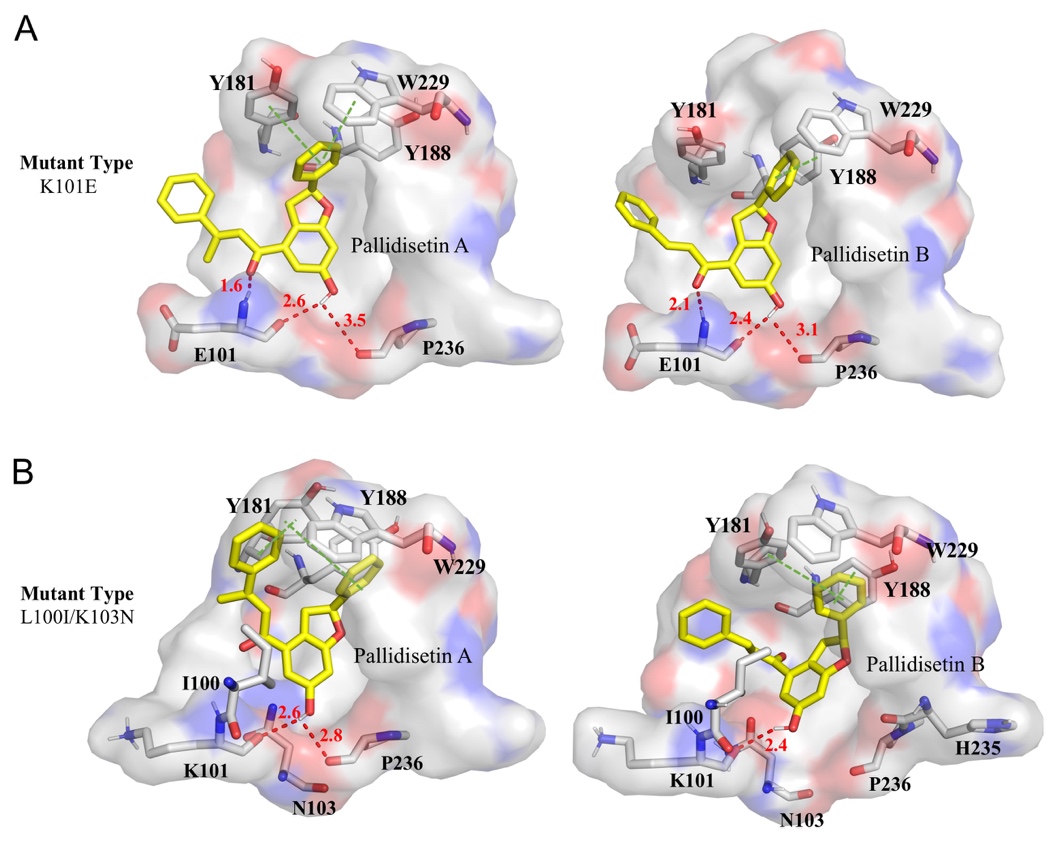 Figure S7. The representative binding mode of top 2 hits in NNIBP of mutated HIV-1 RT.Table S1. 10 crystal structures for structure alignmentTable S2. The RMSD values of Cα in the main chain of 10 structures (The unit is Å)Table S3. The 13 drug-resistant mutants located in the NNIBP, and together with the equivalent residues in HIV-2 RTTable S4. Docking score of five approved NNRTIs (kcal/mol).Table S5. Calculated physicochemical properties of NNRTI DrugsaThese are approved NNRTIs.bMW stands for molecular weight cVSA represents Area of van der Waals surfacedVol is van der Waals volumeecLogP means Octanol–water partition coefficientfHBA stands for Number of H-bond acceptorsgHBD represents Number of H-bond donorshNrotB means Number of rotatable bondsTable S6. Calculated Physicochemical Properties of 23 hitsTable S7. The predicted HIV-RT IC50 value of 23 hitsTable S8. Summary of MD simulation conditionsTable S9. The structure of top 3 hits and control existing drugs.Table S10. Hydrogen bond frequency for Pallidisetin A (PA) and Pallidisetin B (PB)aH-bond cutoff distance: 3.5 ÅPDB IDLigand nameResolution (Å)Mutation(chain A)4G1QRPV1.5-4I2Q51BT2.7K103N, Y181C2YKMNSC7005912.9N57S, F227C2ZE2RPV2.9L100I, K103N,1EETMSC2042.7P140S, E478Q1HNIR958452.8K172R, C280S1JKHEFV2.5Y181C3DMJGWE2.6V106A, Y181C2HNDNVP2.5K101E2YNFWHU2.3Y188L2HND0.974I2Q1.6621.4692YKM1.2241.0421.7292ZE21.4841.3710.8741.5153DMJ1.0861.2271.8231.6791.6681HNI1.4131.4011.8461.031.6031.8261JKH1.4481.3451.8811.081.6961.7511.1821EET1.0511.1721.541.1961.31.531.3581.4854G1Q1.5531.2710.7421.5690.6981.7021.6581.7351.3132YNF2HND4I2Q2YKM2ZE23DMJ1HNI1JKH1EETHIV-1Drug-resistance mutationHIV-2Leu100L100ILeuLys101K101P/EAlaLys103K103N/SLysVal106V106A/M/IIleVal179V179F/D/L/TIleTyr181Y181I/C/VIleTyr188Y188L/C/HLeuGly190G190A/SAlaPro225P225HProPhe227F227L/CTyrMet230M230/L/IMetLeu234L234ILeuLys238K238TLysNNRTI (Year)HIV-1HMHIV-2Nevirapine (1996)-9.5-7.3-8.9Delavirdine (1997)-9.1-5.9-7.7Efavirenz (1998)-10.9-8-10.2Etravirine (2008)-12.7-7.2-10Rilpivirine (2011)-13-8-9.2Physicochemical PropertiesPhysicochemical PropertiesPhysicochemical PropertiesPhysicochemical PropertiesPhysicochemical PropertiesPhysicochemical PropertiesNamePDBMWbVSAcVSAcVoldcLogPeHBAfHBDgNrotBhNevirapinea3HVT266.30278.92278.92569.132.05311Delavirdinea1KLM456.56470.77470.77594.291.58437Efavirenza1KF9315.67284.05284.05338.223.68212Etravirinea3MEC435.28406.50406.50510.996.11525Rilpivirinea4G1Q366.42409.19409.19515.925.64427MSC2041EET422.25384.01384.01467.462.79435R958451HNI440.13354.21354.21457.284.58225NSC7005912YKM293.30276.46276.46333.863.63303WHU2YNF499.13422.26422.26504.204.58446GWE3DMJ544.91482.28482.28592.115.0152751BT4I2Q438.52443.79443.79404.753.88646CompoundPhysicochemical PropertiesPhysicochemical PropertiesPhysicochemical PropertiesPhysicochemical PropertiesPhysicochemical PropertiesPhysicochemical PropertiesPhysicochemical PropertiesNo.FormulaMWVSAVolLogPHBAHBDNrotB1C24H20O3356.42365.86505.965.543142C23H18O3342.39354.81481.535.043143C20H16O2288.35307.07415.945.932024C20H20O2290.36319.35421.846.142035C20H18O5338.36340.84450.984.414336C20H20O5340.38347.44456.893.705347C20H20O4324.38342.92448.364.174248C20H18O6338.36346.36450.984.514339C21H22O4336.39371.52471.175.9720610C21H20O4338.40375.89477.076.3420611C20H18O7370.36348.52460.601.7761412C20H18O6354.36351.69452.072.3350413C19H19NO3309.36303.57423.052.8040114C18H17NO3295.34292.72397.002.5241115C20H22O4326.39353.00455.713.7443416C17H14O3266.30275.75366.553.5921217C19H20O3296.37327.88421.313.1931618C19H20O3296.37338.68422.763.1532519C23H25NO331.46376.60499.925.7211320C21H23NO2321.42375.56468.463.8431821C26H22O6430.46433.11575.045.3540722C24H30O3336.50440.40553.597.0120923C19H20O3296.37342.72428.614.51334NoNameIC50(m)1Pallidisetin A51.722Pallidisetin B35.2832-(4-methylpenta-1,3-dienyl) anthraquinone43.5142-(4-methylpent-3-enyl) anthraquinone66.85Licoflavone C58.356Kosamol S67.677Glabranin44.288Glepidotin A56.929Anhydronotoptol31.8110Bergamottin31.8111Parabenzlactone46.1812Hinokinin23.2613(-)-Stephalagine35.6914Norstephalagine36.6415Morusyunnansin F49.7516Typharin48.2617Diospongin B31.7418(3S,7S)-5,6-dehydro-4"-de-O- methylcentrolobine41.0119Mahanimbine16.3420Isolobelanine41213-[2-(1,3-benzodioxol-5-yl)-7-methoxy-1- benzofuran-5-yl]propylbenzoate36.0322Umbelliprenin11.77235-(γ,γ-dimethylallyl)-oxyresveratrol7.58System No.MutationLigandIonNWater Time(ns)WT_4G1Q1Wild typeRPV210 Na+/213 Cl-7169130WT_4G1Q2Wild typeC1210 Na+/213 Cl-7164030WT_4G1Q3Wild typeC2210 Na+/213 Cl-7169430WT_4G1Q4Wild typeC3 210 Na+/213 Cl-7169730MT_2ZE25L100IK103NRPV213 Na+/214 Cl-7487930MT_2ZE26L100IK103NC1213 Na+/214 Cl-7488030MT_2ZE27L100IK103NC2213 Na+/214 Cl-7488530MT_2HND8K101ENVP218 Na+/220 Cl-7643230MT_2HND9K101EC1218Na+/220 Cl-7641030MT_2HND10K101EC2218Na+/220 Cl-7641130ControlTop 3 hitsTop 3 hitsRPV: RilpivirineC1: Pallidisetin AC2: Pallidisetin B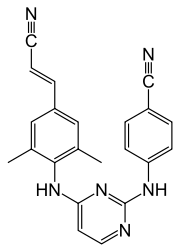 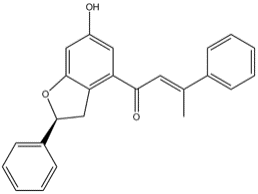 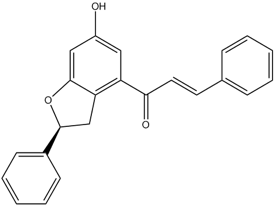 NVP : NevirapineC3: ((E)-2-(4-methylpenta-1,3-dienyl)anthraquinoneC3: ((E)-2-(4-methylpenta-1,3-dienyl)anthraquinone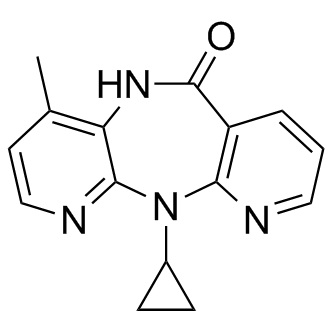 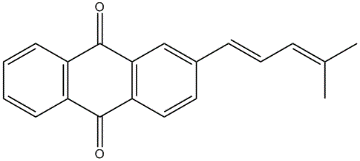 SystemLigandH-bondaDonorAccepterH-bondoccupancyWTPADistance1PA:H1LYS101:O83.43%WTPADistance2PA:H1PRO236:O12.00%WTPBDistance1PB:H1LYS101:O85.53%WTPBDistance2LYS103:HNPB:O286.80%K101EPADistance1PA:H1GLU101:O38.83%K101EPADistance2PA:H1PRO236:O58.70%K101EPBDistance1PA:H1GLU101:O46.90%K101EPBDistance2PA:H1PRO236:O52.13%L100I/K103NPADistance1PA:H1LYS101:O59.23%L100I/K103NPADistance2PA:H1PRO236:O40.20%L100I/K103NPADistance3ASN103:HD2PA:O223.73%L100I/K103NPBDistance1PB:H1LYS101:O14.57%L100I/K103NPBDistance2PB:H1HIS235:28.33%